Test Date: Thursday April 20Anatomy & Physiology Study GuideChapter 11: The Cardiovascular System & BloodObjectivesDescribe the location of the heart in the body and identify its major anatomical areas and connective tissues on a model, specimen, picture, or diagram. (anterior and frontal views)Trace the pathway of oxygenated blood and deoxygenated blood through the heart and body.  Compare the pulmonary and systematic circuits.Identify the four heart valves on a diagram, where they lead, and their functions. Explain what information can be gained from an electrocardiogram and interpret basic ECGsList and describe 4 factors that affect blood pressure and discuss in what situations these might apply.Take and interpret blood pressure readings.  Take and interpret heart rate readings.Differentiate between systolic and diastolic blood pressure.Compare and contrast the function of veins and arteries.Describe the ABO and Rh blood groups and how blood type is passed down.Identify the universal donor and universal acceptor for blood types.Discuss the issue of Rh factor in pregnancy.  Complete Punnett Square diagrams to predict the likelihood of blood types.  Describe blood type in terms of the presence or absence of antigens (proteins) on the erythrocytes.Read and interpret blood typing data.VocabularySystemic CirculationPulmonary CirculationArteriesVeinsPericardiumVisceral pericardiumParietal pericardiumEpicardiumMyocardiumEndocardiumHeartAtriaRight atriumLeft atriumVentriclesRight ventricleLeft ventricleSeptumTricuspid valveBicuspid valvePulmonary valveAortic valveSuperior vena cavaInferior vena cavaChordae tendinaePapillary musclesPulmonary arteriesPulmonary venisAortaApexBaseAuriclesBlood PressureSystolicDiastolicECGArrythmiaTachycardiaBradycardiaFibrilationMitral Valve ProlapseHeart MurmursMyocardial InfarctionAtherosclerosisHypertensionHypotensionStenosisVentricular Septal DefectAllelesGenotypePhenotypeAntigenAntibodyRh FactorHelpful Diagrams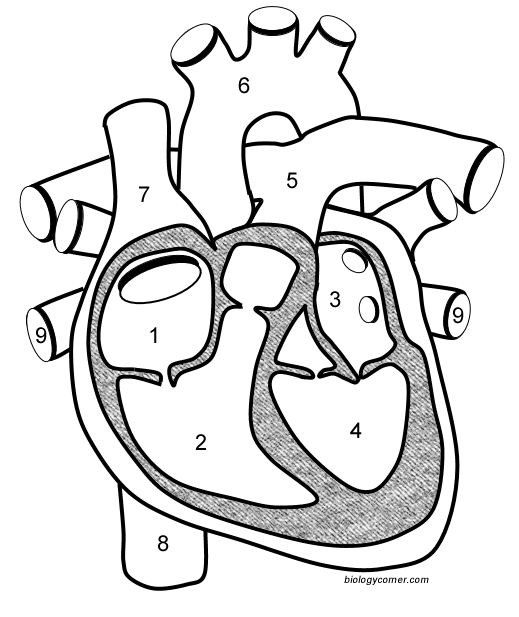 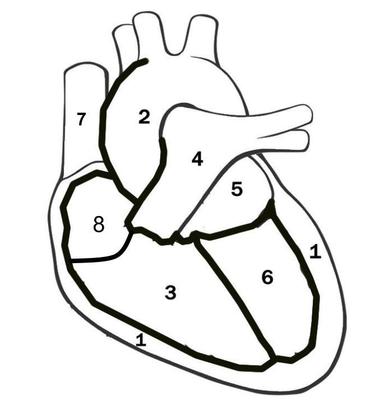 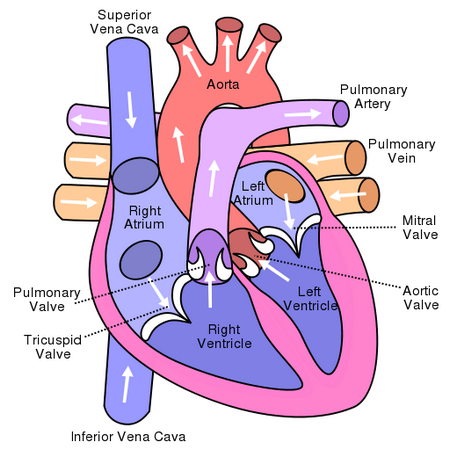 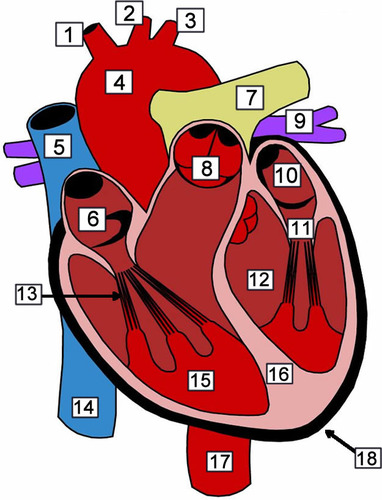 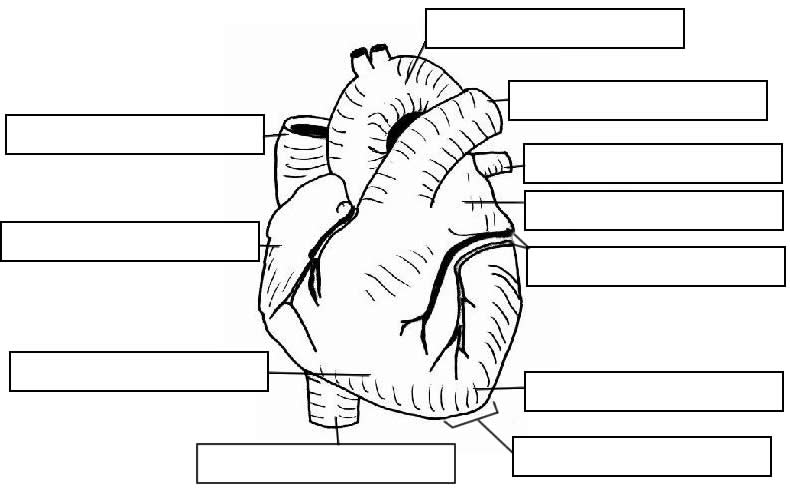 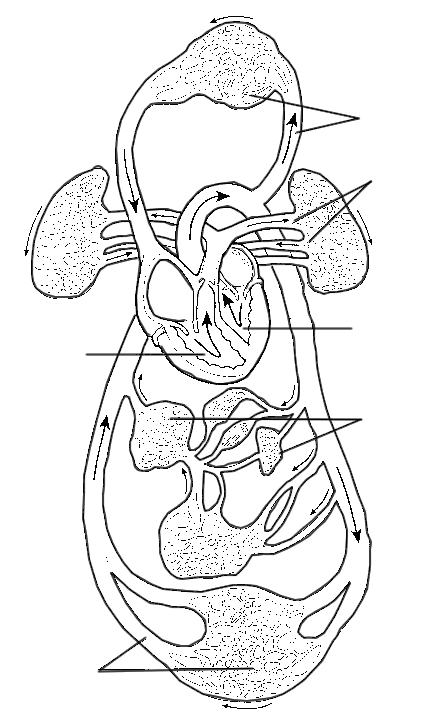 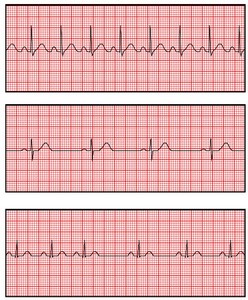 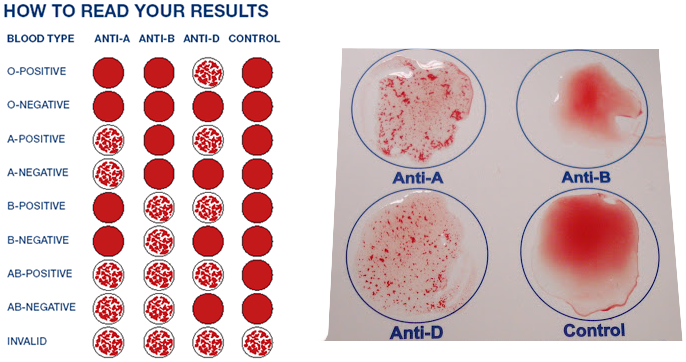 